YouTube Reportedly Agrees to Hefty Privacy Violation Fine Google's YouTube has reportedly agreed to pay $150 million to $200 million in a settlement with the Federal Trade Commission after facing allegations that the platform violated the Children's Online Privacy Protection Act by utilizing personal information obtained from minors for targeting ads without parental consent. 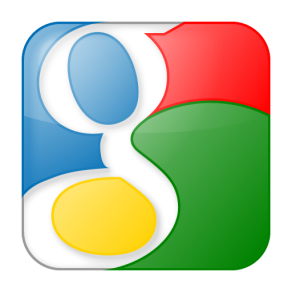 Politico 8/30/19https://www.politico.com/story/2019/08/30/google-ftc-investigation-youtube-1479044?mod=article_inline